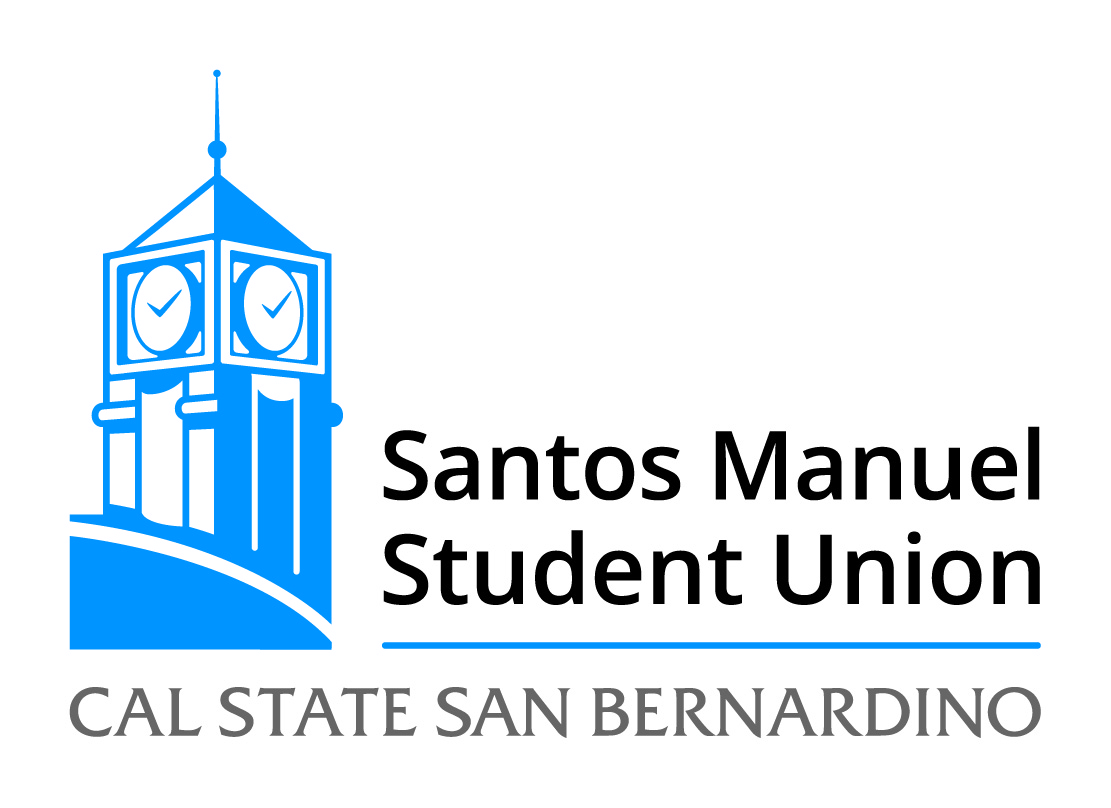 California State University, San BernardinoSantos Manuel Student Union Board of DirectorsExecutive CommitteeFriday, December 5, 201410:30 a.m. – SU 219AgendaCall to OrderRoll CallOpen ForumAdoption of AgendaNew Business:SMSU 20/15	LPA AgreementAnnouncementsAdjournment